      Al Dirigente Scolastico                                                                                      dell’ ITE “A. GALLO”   AVERSA (CE)  P.O.R. Campania FSE 2014-2020Asse III – obiettivo tematico 10Obiettivo specifico 12 “Riduzione del fallimento formativo precoce  e della dispersione scolastica e formativa”Titolo Progetto: “LIFE IS LIKE A SCHOOL” C.U. 337 – III AnnualitàOggetto: Domanda di partecipazione POR Campania Scuola Viva dal titolo   “LIFE IS LIKE A SCHOOL”Il sottoscritto (genitore/tutore solo in caso di minori)……………………………………………………………, Nato a …………………………………………………………………………………. (………) il ……………………………… e residente a …………………………………………………… (…….) in via/piazza……………………………………… …………………………………………………………… n. …. CAP ………… Telefono …………………… Cell. ……………………………….. e-mail ……………………………... ………………….C.F……………………………………………………………………………….. in riferimento all’ Avviso n. Prot._________ del______________ relativo alla selezione di partecipanti   al  progetto dal titolo   “LIFE IS LIKE A SCHOOL”  - III AnnualitàCHIEDE(in caso di minore)che il/la proprio/a figlio/a …………………………………….……………………………… nato a …………………………………., il ……………………., residente ………………………………………………….(………) in via/piazza …………………………………………………………… n. …. …….CAP ………………………..C.F. dell’alunno…………………………………………………………………………………………………………………………. sia ammesso/a a partecipare ai  moduli formativi, previsti dal bando indicato in oggetto  (contrassegnare con una X uno o più moduli ,  max due):I sottoscritti dichiarano di aver preso visione del bando e di accettarne il contenuto. In caso di partecipazione il sottoscritto si impegna a far frequentare il/la proprio/a figlio/a con costanza ed impegno, consapevole che per l’amministrazione il progetto ha un impatto notevole sia in termini di costi che di gestione. Si precisa che  l’ I.T.E. “A. Gallo” di Aversa, depositario dei dati personali, potrà, a richiesta, fornire all’autorità competente del MIUR le informazioni necessarie per le attività di monitoraggio e valutazione del processo formativo a cui è ammesso l'allievo/a. I sottoscritti avendo ricevuto l’informativa sul trattamento dei dati personali loro e del/della proprio/a figlio/a autorizzano codesto Istituto al loro trattamento solo per le finalità connesse con la partecipazione alle attività formativa previste dal progetto.Infine, dichiarano di allegare alla presente: Copia documento di riconoscimento  ( alunno e genitore per i minori)Inoltre si autorizza: la scuola a riprendere e/o a far riprendere in video e/o fotografare il proprio figlio in occasione di attività  d’istruzione da solo, con i compagni, con insegnanti e operatori esterni, inerenti il progetto  in oggetto.e concede liberatoria per le uscite sul territorio inerenti il progetto  in oggetto.Aversa,……………………..                                                       Firma del genitore ________________________                                                                                               Firma dell’alunno      _______________________ TUTELA DELLA PRIVACY - Il titolare del trattamento dei dati, nella persona del D.S., informa che, ai sensi e per gli effetti del Regolamento UE n. 679/16 e successive integrazioni e modifiche, i dati raccolti verranno trattati per solo per le finalità connesse con la partecipazione alle attività formativa previste dal progetto e per la rendicontazione all’Autorità di gestione delle azioni attivate per la sua realizzazione e che i dati personali da Lei forniti ovvero altrimenti acquisiti nell’ambito della nostra attività formativa, serviranno esclusivamente per la normale esecuzione del Modulo formativo a cui suo/a figlio/a si iscrive.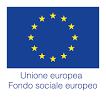 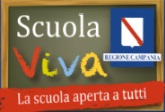 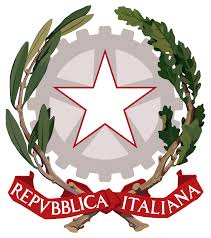 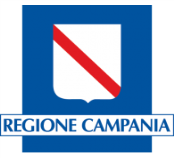 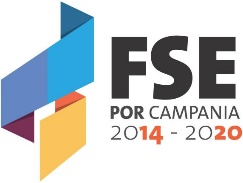 Titolo modulo e contenutidestinataridurataModuli sceltiBaskettiamo – 1Percorso finalizzato ad attività sportive finalizzato allo sviluppo  lo sviluppo di competenze comunicative e motoriealunni classi II percorso sportivo30Baskettiamo – 2Percorso finalizzato ad attività sportive finalizzato allo sviluppo  lo sviluppo di competenze comunicative e motoriealunni classi II percorso sportivo30Storia locale (III Annualità)Percorso finalizzato alla conoscenza del proprio territorio: arte, cultura, storia (in particolare, della storia aversana)alunni classi I/II  prioritariamente settore turistico30Aversa MillenariaPercorso finalizzato alla conoscenza del proprio territorio: arte, cultura, storia (in particolare, della storia aversana)alunni classi I/II  prioritariamente settore turistico30Web ReferenceL’obiettivo primario è dare ai discenti la consapevolezza che è possibile interagire con gli strumenti tecnico informatici che li circondano non solo in maniera passiva, ovvero semplicemente usandoli, ma anche in maniera attiva, cioè programmandoli direttamente. alunni classi IV AFM30FabLab insiemeLaboratorio di prototipazione in cui la tecnologia è collaborativa e, soprattutto, diffusa. Un po’ come le botteghe di un tempo in grado di unire tutti gli attori di un territorio. Il cuore del fablab è la stampante 3D, una tecnologia che permette di innovare i processi produttivi velocizzando senza precedenti la prototipazione e personalizzando a più livelli i prodotti che un’azienda può offrire.alunni classi I / II30Lavoriamo ed impariamoPercorso di alternanza scuola-lavoro: metodologie per lo svolgimento di attività amministrativealunni classi III60